Fragebogen / Online-BeratungsgesprächInformationen zu Ihrem Unternehmen Ihre Fragen zum polnischen Markt in Bezug auf die Corona-KriseWir bitten Sie, max. 10 Fragen zu stellen, die wir dann im individuellen Gespräch mit Ihnen beantworten werden.Für weitere Fragen steht Ihnen unser Ansprechpartner zur Verfügung:Name der FirmaHomepageAnsprechpartnerTelefonnummerE-MailBrancheTätigkeitsprofilSind Sie schon in Polen aktiv? Ja NeinFalls ja, bitten wir um kurze Beschreibung Ihrer Aktivitäten1.2.3.4.5.6.7.8.9.10.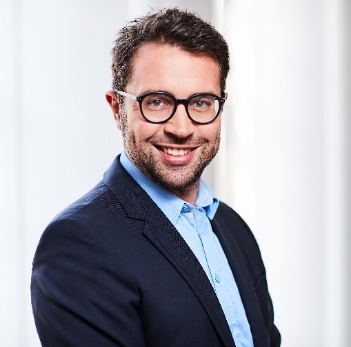 Herr Paweł KwiatkowskiMitglied der GeschäftsführungMarktberatungTel. +48 22 53 10 511E-Mail: pkwiatkowski@ahk.pl 